Home Hill State High School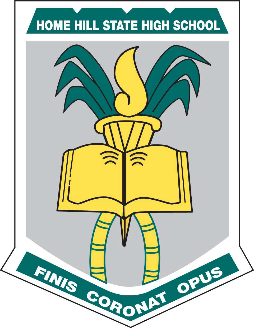 Acting Principal: Mr Deon StrippDeputy Principal: Mrs Kym OgomeniBusiness Manager: Mrs Sandra DoyleINTENTION TO ENROL FORMThank you for choosing to enrol your child at Home Hill State High School.  Please complete the details below and return this form to our Office or email to admin@homehillshs.eq.edu.au .  A birth certificate will need to be sighted prior to enrolment if it has not been previously sighted by your students’ current school.  Once we have received your Intention to Enrol form you will then be given further enrolment paperwork based on existing information entered into Education Queensland’s system.**** PLEASE PRESENT CHILD’S BIRTH CERTIFICATE FOR CONFIRMATION****LEARNING – PERFORMANCE – CITIZENSHIPFirst Street, Home Hill, Qld. 4806 Telephone: (07) 4790 5666 Fax: (07) 4790 5600 email:  the.principal@homehillshs.eq.edu.auLegal family name*(as per birth certificate)Legal family name*(as per birth certificate)Legal given names*(as per birth certificate)Legal given names*(as per birth certificate)Preferred Student Family NamePreferred Student Family NamePreferred Student Given NamesPreferred Student Given NamesDate of Birth____ / ____ / ____Gender MaleFemaleSchool (Current)School (Current)What year level is the student seeking toenrol in 2024?What year level is the student seeking toenrol in 2024?Intended start date(Note: first day in 2024 is January 22nd ,2024)Intended start date(Note: first day in 2024 is January 22nd ,2024)Enrolling parent nameEnrolling parent nameEnrolling parent addressEnrolling parent addressEnrolling parent telephone number Enrolling parent telephone number Enrolling parent email addressEnrolling parent email addressEnrolling parent signatureEnrolling parent signatureDate:Date:Date: